2015. ÉVI KALÓZ ORSZÁGOS BAJNOKSÁG Csopak, 2015. július 25-30.VERSENYKIÍRÁSBEVEZETÉSA verseny célja:	Magyar Bajnoki cím elnyerése a Kalóz hajóosztályban.A verseny helye és ideje:	Csopak, 2015. július 25-30.Résztvevő hajóosztály:	KalózFaktorszám:	1,4A VERSENY RENDEZŐJERendező szervezet:	Kereked Vitorlás Klub (Csopak, Örkény István sétány 14.) együttműködve a Magyar Vitorlás Szövetséggel és a Magyar Kalóz OsztályszövetséggelVersenyvezető: 	Sipos PéterVersenybíróság elnöke: 	Beliczay MártonVersenyorvos: 	VMSZ-Meszlényi NorbertVERSENYSZABÁLYOKA versenyen az alábbi szabályok érvényesek:A vitorlázás versenyszabályaiban meghatározott szabályok szerint (RRS 2013-2016.),a Magyar Vitorlás Szövetség Általános 2015 évi versenyutasítása, Versenyrendelkezései és Reklámszabályzata.A Nemzetközi Kalóz Osztályszövetség (IPA) előírásai Ha a nyelvek között ellentmondás van, úgy az magyar nyelvű szöveg az irányadó. HIRDETÉSEKA résztvevő hajók kötelezhetőek a Versenyredezőség által meghatározott és biztosított hirdetés viselésére.  NEVEZÉSA nevezés:	Kereked Vitorlás Klub versenyirodában	(Csopak Örkény István sétány 14)Előnevezés:	Dárdai Miklós  dardai.miklos@kereked.com email címen 2015. július 20-ig. Az előnevezéskor kérjük megadni a trikóméretet. A nevezés és felmérés ideje: 	2015. július 25-én 12:00-20:00 óráig   2015. július 26-án 8:00-9:00 óráig.A versenyen csak felmért hajóval és aláírt vitorlával lehet részt venni.  A versenyen csak az a hajó vehet részt, amelynek felelősségbiztosítási kötvényét nevezéskor bemutatták!A nevezés díja: 13.000.- Ft/Fő. 1997. január 1-jén vagy azután született versenyzők nevezési díja:  / főA versenyen csak olyan versenyző vehet részt, aki egyben a Magyar Kalóz Osztályszövetség tagja is, vagyis az Osztályszövetség felé az adott évre esedékes tagdíja befizetésre került. A nevezésnél erre természetesen lehetőséget biztosítunk. Az osztályszövetségi felnőtt tagdíj minimuma 2000.- Ft/fő, de önkéntes alapon ennél magasabb támogatói összeg befizetése is lehetséges, amely összeget a Magyar Kalóz Osztályszövetség a versenyek színvonalának emelésére, és az osztály fejlesztésére fordít. Az 1997. január 1-jén vagy azután született versenyzők általuk fizetendő Osztályszövetségi díj minimum 1.500.- Ft / fő.VERSENYZŐK TÁJÉKOZTATÁSA, PARTI JELZÉSEKA Versenyrendezőség a versenyzőket a versenyiroda külső falán kifüggesztett hivatalos hirdetőtáblán, írásbeli közlemények útján tájékoztatja.A parti jelzéseket a klubház előtti árbocon tűzik ki.VERSENYPROGRAMVersenyzői értekezlet és megnyitó 2015.07.26-án 9:00Felmérés:	2015. július 25-én 12:00-20:00 óráig 2015. július 26-án 8:00-9:00 óráig.A Versenyrendezőség 12 futam lebonyolítását tervezi a következő napi bontásban:	2015. július 26.	3 futam	2015. július 27.	3 futam	2015. július 28.	3 futam	2015. július 29.	3 futam	2015. július 30.	tartaléknap,A tartaléknap akkor kerül felhasználásra, ha július 29. estig kevesebb mint 10 érvényes futam került megrendezésre.Az első futam figyelmeztető jelzésének tervezett időpontja: 2015. július 26. 10:55. A további versenynapokon a napi első futamok figyelmeztető jelzésének tervezett időpontja 09:55 óra, amely esetleges változásáról a rendezőség minden versenynap előtt 20:00-ig a hirdető táblán hirdetmény útján tájékoztatja a versenyzőket.Amennyiben az első két versenynapon nem sikerül az összes tervezett futamot megrendezni, úgy a további versenynapokon megfelelő szélviszonyok esetén 4 futam is rendezhető.Az utolsó versenynapon, július 30-án 15.00 óra után rajteljárás nem kezdhető.FELMÉRÉSA megadott felmérési időszakban kizárólag ellenőrző felmérésekre kerül sor, valamennyi vitorla ellenőrző aláírást kap. A felmérés kiterjed az osztályelőírás szerinti kötelező biztonsági felszerelések meglétére is! VERSENYUTASÍTÁSA Versenyutasítást a nevezéskor juttatjuk el a versenyzőknek.VERSENYTERÜLET ÉS VERSENYPÁLYACsopak előtti vízterületén a Alsóörs Arács Siófok előtti vízterületen futamonként kihelyezett cirkáló-hátszél pálya, amelyet a mellékelt pályarajz (1. melléklet) szerint kell teljesíteni.Az 1 és 1a pályajelet bal kéz felől kell elhagyni.Az első hátszélszakasz végén a 4s és 4p pályajelek kaput alkotnak, köztük kell elvitorlázni. Ha a kapu egyik jele hiányzik, a helyén lévő jelet bal kéz felől kell elhagyni.Célidő és időkorlátozások:A táblázatban szereplő idők percben értendők. A táblázat módosítja az Általános versenyutasítás 13.2 pontját.A célidő nem teljesülése nem lehet orvoslati kérelmek alapja. Ez módosítja a 62.1(a) szabályt.Ha az első hajó nem teljesíti az első szakaszt, illetve a futamot a megjelölt időkorlátozáson belül, a futamot a Versenyrendezőség érvényteleníti.Azok a hajók, amelyek nem érnek célba az elsőnek a pályát végigvitorlázó és célba ért hajót követően a célbafutási időkorlátként megjelölt időn belül, tárgyalás nélkül be nem futott hajóként (DNF) kerülnek értékelésre. Ez módosítja a 35., az A4 és az A5 szabályokat.8.5    Óvási határidő: (a) a napi utolsó futam utolsó hajójának célbaérési időpontját követő 90 perc, vagy (b) a napi versenyzés végén vízen történő jelzés kitűzését követő 60 perc, vagy(c) a napi versenyzés végét parton történő jelzés kitűzését követő 30 perc.  PÁLYAJELEKA pályaszakaszokat határoló jelek sárga színű, henger alakú felfújt műanyag bóják.A rajt- és célbója narancs színű lobogóval ellátott jel.A pályamódosításnál használt jelek henger alakú narancs szinű felfújt műanyag bóják. Egy újabb módosításnál a rendezőség az eredeti, sárga jeleket helyezi ki.HIVATALOS HAJÓKA versenyrendezésben közreműködő hajók RC feliratú lobogót viselnek.A versenybíróság hajóit JURY feliratú lobogó jelzi.A sajtó és a média hajóit PRESS vagy MEDIA feliratú lobogó jelöli.A nem hivatalos hajók a verseny ideje alatt a pályán kizárólag mentés céljából tartózkodhatnak.ÉRTÉKELÉSA bajnokság érvényességéhez négy futam teljesítése szükséges.(a)	Ötnél kevesebb futam megrendezésekor valamennyi futam eredménye számít a végső pontszám kiszámításánál.(b)	Öt vagy annál több, de tíznél kevesebb érvényes futam esetén a legrosszabb kiejthető.(c)	Tíz, vagy annál több érvényes futam esetén a két legrosszabb kiejthető.DÍJKIOSZTÓ, DÍJAZÁSA díjkiosztó az utolsó futam után, a klubház előtti területen kerül megtartásra.Az Összesített nemzetközi verseny 1-6. helyezettek díjazásban részesülnek.Országos Bajnokság 1-6. helyezettek díjazásban részesülnek.FELELŐSSÉG  KIZÁRÁSAA versenyen való részvétellel kapcsolatos, illetve annak során előforduló vagy okozott személyi sérülésekért – beleértve az esetleges elhalálozást is – és vagyoni károkért a verseny rendezője és a Versenyrendezőség semmilyen felelősséget nem vállal. Minden versenyző egyéni felelőssége dönteni a versenyen való indulásról vagy annak folytatásáról (lásd RRS 4. szabály – Döntés a versenyen való részvételről).HAJÓK TÁROLÁSA, CAMPINGA hajók tárolására a Kereked Vitorlás Klub telepén van mód. A trailerek tárolása a klub által biztosított telken lehetséges. Campingezésre a Kereked területén nincs lehetőség, arra korlátozott létszámban a közeli CSVI telepen van mód.EGYÉBA versennyel kapcsolatosan további információk Toronyi András: 06-20-9619-524, toronyi.a@t-online.huJó szelet!		Versenyrendezőség1. MELLÉKLET – PÁLYARAJZSzélirány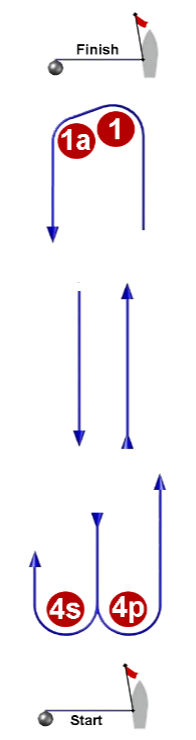 Bójakerülés sorrendje:Start - 1 – 1a – 4s és 4p között – 1 – 1a -  4s és 4p között - CélCélidőIdőkorlátozás az 1. pályajelnélIdőkorlátozás az első célba erő hajó számáraCélbafutási időkorlát60309020